Objednací listč. 309/23/7 Předmět objednávky 	Množství	Předpokl. cena Kč 	Celkem (s DPH): 	200 000,00 Kč Popis objednávky:Objednáváme činnost technické asistence při realizaci stavby: /I/4 Strakonice - Volyňská", část: město Strakonice - dle cenové nabídky z 13.06.2023. Konkrétně se jedná o kontrolu výkopových prací při provádění zejména kanalizace a vodovodu s využitím aplikace MawisPhoto od společnosti HRDLIČKA spol. s r.o., Tetín, IČ: 18601227. Zahájení výkopových prací se předpokládá začátkem roku 2024 - bude upřesněno. Předpokládaná cena celkem činí 200.000,00 kč, tj. cena včetně DPH činí 242.000,00 Kč. Cena za výkon technické asistence při realizaci bude fakturována měsíčně v alikvotní části sjednané ceny na město Strakonice 40.000,00 Kč bez DPH/měsíc.  Termín dodání: 31. 12. 2024 Bankovní spojení: ČSOB, a.s., č.ú.: 182050112/0300	IČ: 00251810	DIČ: CZ00251810Upozornění: 	Dodavatel je oprávněn vystavit fakturu až po řádném dokončení a předání díla.	Na faktuře uveďte číslo naší objednávky. Kopii objednávky vraťte s fakturou na adresu: Městský úřad Strakonice, Velké náměstí 2, 386 01 Strakonice, případně na e-mailovou adresu posta@mu-st.cz.Schválil:	Ing. Jana Narovcová	vedoucí odboruSprávce rozpočtu: 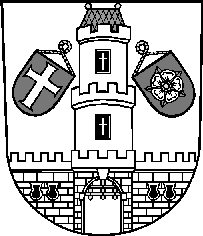 Město StrakoniceMěsto StrakoniceMěstský úřad StrakoniceOdbor majetkovýVelké náměstí 2386 01 StrakoniceVyřizuje:Ing. Oldřich ŠvehlaTelefon:383 700 322E-mail:oldrich.svehla@mu-st.czDatum: 25. 9. 2023Dodavatel:Vodohospodářský rozvoj a výstavba a.s. zkráceně VRV a.s.Nábřežní 90150 00  PrahaIČ: 47116901 , DIČ: CZ47116901I/4 Strakonice - Volyňská, technická pomoc při realizaci1200 000,00